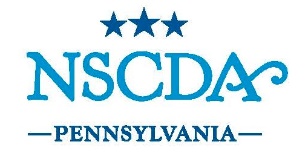 The National Society of The Colonial Dames of America in the Commonwealth of PennsylvaniaSeptember 14, 2018 Board MeetingI.	CALL TO ORDER:  The Board of Managers of the National Society of the Colonial Dames of America in the Commonwealth of Pennsylvania met on Friday, September 14, 2018 at HQ.  Barbara B. Rogers, President, presiding, called the meeting to order at 9:30 AM.Board members:  present; excusedOfficers & Standing Committees President 	Barbara B. Rogers 	1st Vice President 	Virginia J.  Whelan	2nd Vice President 	Lee GuertinRecording Secretary	Catherine S. Klaus	Treasurer 	Margaret M. ConverAssistant Treasurer	Barbara S. WoodRegistrar 	Carolyn HoltAssociate State Registrar 	Sharon D. HoltHistorian	Gayla McCluskeyACC Chair (called in)	Elizabeth L. Teti 	LDY Chair (called in)	Margaret S. Broussard	Program Chair  	Josephine de Rosset HeywardDevelopment Chair 	Alice Lea Mast Tasman	Headquarters Chair	Jane Foster Willson	Membership Chair 	Lynn R. SalvoStenton Chair (called in)	Dora L. RogersPatriotic Service Chair 	Elizabeth R. MillsHistoric Activities Chair	Gwendolen BryantGovernance	Wylie G.  Raab  		Member At-Large	Elizabeth R. Marshall	Member At-Large 	Eleanor R, PetersonHonorary MembersLady of Dumbarton	Margaret ShaverAssoc. Trustee Sulgrave Manor  	Jane Foster WillsonRegent Gunston Hall 	Carol F. RushStenton Executive Director	Dennis S. Pickeral	Headquarters Executive Assistant 	Adriana RobinsonPast PresidentsSusan Armstrong	Dora L. RogersBarbara Cauffman	Margaret ShaverSarah B. Congdon	Margaret Schiffer		Martha Lewis			Guest:Laura Keim, NSCDA PA CuratorBarbara Rogers welcomed the Board to her first meeting as President.  She reminded the Board of the two major challenges that the NSCDA/PA currently faces:  we need more Members and we need more Money.  NSCDA-PA is losing more members than it is gaining, and we have two major renovation projects to finance.  Barbara thanked and took Liz Mills’ suggestion to share the decisions of the June Board Retreat with the entire membership for their comment and reaction.  Barbara thanked all who attended the Retreat for their time and effort in making it a productive step forward in meeting these challenges. The Finance/Development Committee will re-convene this fall to work out the next steps to move forward.  All suggestions will be brought back to the Board for its review and feed back.Approval of April and June MinutesWylie Gibson Raab’s name and email address is to be corrected in our database.  When discussing major structural improvements to both Stenton and Headquarters, Gina Whelan encouraged the Board to remember that our focus is always to “emphasize the preservation of historical integrity and character-defining features” of both properties.A motion to approve the June retreat minutes was made by Gina Whelan and seconded by Peggy Conver.  The motion passed.A motion to approve the April minutes was made by Betsy Marshall and seconded by Barbara Wood.  The motion passed.MembershipOn behalf of the Membership Committee, Lynn Salvo reported on and requested approval for the following candidates for membership:
motion to approve Sue Ellen Gibbs Cummins was made by Barbara Wood and seconded by Alice Lea Tasman;
A motion to approve Elizabeth Gardner was made by Sharon Holt and seconded by Betsy Marshall.
A motion to approve Henrietta Kobley was made by Lynn Salvo and seconded by Alice Lea Tasman.A motion to approve Lauren Anna Kobley was made by Lynn Salvo and seconded by Alice Lea Tasman.A motion to approve Nia Judson McNeil was made by Lynn Salvo and seconded by Alice Lea Tasman.A motion to approve Virginia Lee Carver McNeil was made by Lynn Salvo and seconded by Alice Lea.A motion to approve Susan Walker O’Donnell was made by Lynn Salvo and seconded by Carolyn Holt.A motion to approve Lucy Anne Mahoney Strackhouse was made by Lynn Salvo and seconded by Gina Whelan.A motion to approve Michele Lynn Weigand Thackrah was made by Lynn Salvo and seconded by Peggy Conver.A motion to approve Mary Robin Redfearn Towns was made by Lynn Salvo and seconded by Dee Dee Heyward.A motion to approve Adelaide Marabeth Whelan was made by Lynn Salvo and seconded by Peggy Shaver.All of the above motions for each candidate passed.Treasurer’s ReportSee report provided by Peggy Conver.A motion to approve securing services of Debbie Woodward (Jeff Kireger & Assoc.) and Claudia Levy to proceed with necessary Stenton renovation approvals was made by Dora Rogers and seconded by Alice Lea Tasman.  The motion passed.Committee UpdatesJames Logan Award Dinner Update – Alice Lea reported on her plan to net $150,000 for this year’s event.Governance & Nominating -- Wylie Raab (no report)Museum Properties –Jane Foster Wilson reported on the Headquarters trees that were removed, and adjacent sidewalk was repaired.  The stage outside in the garden was leveled to the same elevation as rest of garden area.  Repairs were made at 1618 Latimer.  Mrs. Hoopes portrait was sent out for restorations as well as a Lincoln piece.  The House Committee is sponsoring an after-work open house on October 8th at 5:30 pm.  Carol Rush reported on a found button that was engraved with an M matching a G for George Mason.
Historical Activities – See report provided by Gwen Bryant.Patriotic Services – Liz Mills requesting flag bearers for the September 14th Stated Meeting and the October 18th New Citizens ceremony at 9:00 am at the Philadelphia courthouse.  Additionally, flag bearers were requested for the November 18th Thanksgiving service in Valley Forge Park.Registrar – Carolyn Holt thanked everyone for the transition help.  Adding to Lynn Salvo’s list, 3 new colonial members were confirmed.  Four additional members that Connie Taylor started working on have been completed.  The National website has been updated, and 2 new ancestors have been added to the National roster.  Clarity is needed on exactly what is meant by “legacy” – what does it mean and what doesn’t it mean?  Jefferson Moak said it implies “effortless”.  A legacy should connect back to a grandparent – not beyond a grandparent.  The candidate must have the same lineage to qualify as a “legacy”.Associate States Registrar – Sharon Holt reported on 6 new members through the associate states:  H. Ross Perot from Texas; Eleanor Hall, Michelle Johnson; Elizabeth Johnson; Mrs. John Michael Barzan; and Mrs. Glenn Herbert DuPaul.Strategic Planning – Barbara Rogers distributed the names of those listed to date in The 1891 Society (the year the NSCDA was founded).  She reminded the Board that these Dames are very generous members of our Society, who have elected to leave a bequest in their wills to the NSCDA/PA.  Barbara encouraged each Board Member to consider doing the same.
The next Stated meeting will be held on 9/19, and the next board meeting will take place on Friday, November 9th.There being no further business, the meeting was adjourned at 11:45 am.Respectfully submitted,Catharine Klaus, Recording Secretary